URNIK ZA TEČAJ PRIDOBIVANJA DIGITALNIH KOMPETENC – RDO (50 UR)ABC EXCELAPredavanja potekajo ob torkih in četrtkih po 4 šolske ure.13* srečanje je zaključno in traja 2 šolski uri.Lokacija: LUNG, Cankarjeva ul. 8, Nova GoricaProgram je brezplačen za udeležence v projektu: »Pridobivanje temeljnih in poklicnih kompetenc od 2018 do 2022«.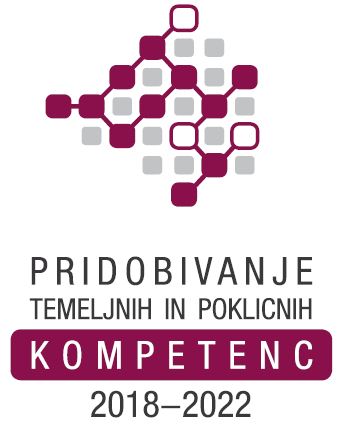 zap. št. srečanjaDAN V TEDNUDATUMURA1.ČETRTEK18. 4. 201913:30 – 16:302.TOREK23. 4. 201914:15 – 17:153. ČETRTEK25. 4. 201913:30 – 16:304.TOREK7. 5. 201914:15 – 17:155.ČETRTEK9. 5. 201913:30 – 16:306.TOREK14. 5. 201914:15 – 17:157.ČETRTEK16. 5. 201913:30 – 16:308.TOREK21. 5. 201914:15 – 17:159.ČETRTEK23. 5. 201913:30 – 16:3010.TOREK28. 5. 201914:15 – 17:1511.ČETRTEK30. 5. 201913:30 – 16:3012.TOREK4. 6. 201914:15 – 17:1513*.ČETRTEK6. 6. 201913:30 – 15:00